NBS Specification: 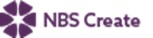 This product is associated with the following NBS Create clause:45-25-15/313 Stainless steel bollardsNBS Specification: 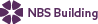 This product is associated with the following NBS clauses:Q50 Site/street furniture/equipment 190 BOLLARDS 196 REMOVABLE BOLLARDSProduct Specification: Kent Basic Bollard – KDBT114/2    • Manufacturer: Kent Stainless      Web: www.kentstainless.com      Email: info@kentstainless.com      Tel: +353 53 914 3216      Fax: +353 53 914 1802      Address: Ardcavan Works, Ardcavan Co Wexford, Ireland    • Product reference: Kent Basic Bollard – KDBT114/2    • Type: Buried flange /Cast-in /Fold-down /Removable flip /Removable hidden lock socket /Visible flange     • Finish: Bead blasted /Bright satin finish /Electropolished /Satin 320 grit polish Suggested Specification: Kent Basic Bollard – KDBT114/2    • Manufacturer: Kent Stainless      Web: www.kentstainless.com      Email: info@kentstainless.com      Tel: +353 53 914 3216      Fax: +353 53 914 1802      Address: Ardcavan Works, Ardcavan Co Wexford, Ireland    • Product reference: Kent Basic Bollard – KDBT114/2    • Type: Buried flange    • Finish: Bright satin finish